FY23 CSI Mini-Grant Application DirectionsAll identified CSI Low Achievement schools are required to apply for the FY23 CSI Mini-Grant (entitlement grant) to fund required school improvement trainings throughout the year. This grant opens Sept. 12th in GME.When: The first training dates are Nov. 14 and 15 OR Nov. 16 and 17Where: Tempe Double Tree Hotel Who: Teams of 3-5 people should plan to attend the training sessions.  Teams should include school level staff such as the principal, assistant principal, coach, lead/mentor teacher/teacher leader and LEA level staff such as the principal supervisor, and/or other appropriate staff such as the director or assistant superintendent of school improvement, teaching and learning, or federal programs.  What: Specific school improvement programmatic information will be provided.  We are also planning mid-year and end of year trainings, for a total of 5 days. Registration for teams will take place in ADE’s Event Management System.Budget AllocationsThere will be two allocations: one for Phoenix area schools and one for schools that are outside of the Phoenix metro area and need to incur travel expenses.Budget narrative should include actual costs only, not to exceed total allocation.Phoenix area				                     Maximum Allocation $4,375Registration only    Object code 6300$175.00 @ day for 5 days for up to 5 participants		Budget for actual number of team members (3-5)Out of area					   Maximum Allocation $11,825Registration 	Object code 6300			                                            $4,375$175.00 @ day for 5 days for up to 5 participants		Budget for actual number of team members (3-5)Travel 		Object code 6500				                            $5,640Hotel $ nightly rate $121.00 + taxes $20.00 X up to 5 participants X up to 8 nightsBudget for actual number of team members (3-5)
Dinners $24.00 state rate X 5 X 8 =				                              $960
Budget for actual number of team members (3-5)Travel = 3 round trips X actual # miles X .445 @ mile	                                              $850 Budget for actual miles onlyComplete and submit the 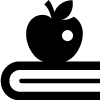 CSI Mini-Grant Entitlement application in GME by Oct. 14th.Complete the following sections of the grant in GME:FFATA & GSA verificationAssurancesLEA and School ContactsBudget – create a school level budget for each CSI school teamContact your School Improvement Education Program Specialist for grant support.Register your team online in ADE’s Event Management System by November 1st. Contact 602-364-2269 for registration support or email SchoolImprovementInbox@azed.gov